WRMS CRICKET RULESTeam rules: At max there can be 11 on a team.  Numbers may vary based on amount of players that are present.The most amounts of points 1 player can make at a time is 12 points (this is a WR rule to get other batters a chance to play and keep the game moving).2 batters come out as a pair.  1 on each wicket.  The batter/runner and the runner.  When the ball is hit then the batters run to the opposite wicket.  When the batter gets out then the runners switch roles.  Once second batter gets out then the next 2 offensive batters come out. Once every batter has hit then the teams switch sides.  How to keep score:You add up the amount of points you have. When you go to the next inning you just continue adding your points.  Each game will last 30 minutes or until each team has both completed their sides to make the game fair.  If communicated with the coach…the game can continue to another day.  Since we know Cricket can last 3-5 days long.  How to make an out: If the ball is hit in the air and caught it is an out and the next batter is up.If the ball is pitched and hits the wicket without the ball being struck then it is an out. If the ball is hit on the ground and the defensive team knocks down the wicket before the batter reaches it then batter is out. If the batter hits the wicket with his/her bat then it is an out.How to score points:After hitting the ball you run to the wicket and back.  Every time you tap the ground behind the wicket without the other team knocking down the wicket it is one point.  You can score several points as long as you beat the team there.  If you decide to stay at the wicket then you get to bat again until they get you out.  Up to 12 points. How to score 6 points.  If you hit the ball over the boundary line while in the air it is an automatic 6 points and you do not have to run.  You then get to hit again.  If the ball hits the ground before the boundary line then roles out of the boundary line that is 4 points and you do not have to run and you get to hit again. 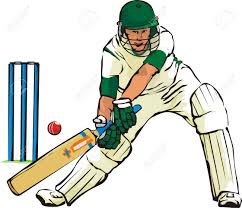 